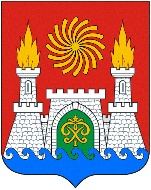 СОБРАНИЕ ДЕПУТАТОВ ВНУТРИГОРОДСКОГО РАЙОНА «КИРОВСКИЙ РАЙОН» ГОРОДА МАХАЧКАЛЫ«07» декабря 2017г.                                                                                                                  №23-1                                                                              РЕШЕНИЕО  внесении изменений и  дополненийв   Устав внутригородского района«Кировский район» города ахачкалыРуководствуясь статьей 44 Федерального закона от 06.10.2003г. №131-ФЗ «Об общих принципах организации местного самоуправления в Российской Федерации», учитывая изменения, внесенные Федеральными законами, от 28.12.2016г №494-ФЗ, от 03.04.2017г.  №64-ФЗ, от 07.06.2017г.  №107-ФЗ, от 18.07.2017 № 171-ФЗ и от 26.07.2017г. №202-ФЗ в Федеральный закон от 06.10.2003г. №131-ФЗ «Об общих принципах организации местного самоуправления в Российской Федерации», Собрание депутатов внутригородского района «Кировский  район» города Махачкалы                                                              РЕШАЕТ:I. Внести в Устав внутригородского района «Кировский район» города Махачкалы следующие изменения и дополнения:1) часть 1 статьи 7 дополнить пунктом 5 следующего содержания:«5) оказание содействия развитию физической культуры и спорта инвалидов, лиц с ограниченными возможностями здоровья, адаптивной физической культуры и адаптивного спорта.»;2) пункт 1 части 3 статьи 17 изложить в следующей редакции:«1) проект устава внутригородского района, а также проект решения Собрания депутатов внутригородского района «Кировский район» города Махачкалы о внесении изменений и дополнений в устав, кроме случаев, когда в устав внутригородского района вносятся изменения в форме точного воспроизведения положений Конституции Российской Федерации, федеральных законов, конституции Республики Дагестан  или законов Республики Дагестан в целях приведения устава в соответствие с этими нормативными правовыми актами;»; 3) в части 5 статьи 23 слова «правами юридического лица» дополнить словами «и действует в организационно – правовой форме муниципального казенного учреждения.»;4) в статьи 25:         а) дополнить частями 6.1., 6.2. и 6.3. следующего содержания:«6.1. Проверка достоверности и полноты сведений о доходах, расходах, об имуществе и обязательствах имущественного характера, представляемых в соответствии с законодательством Российской Федерации о противодействии коррупции депутатом, проводится по решению Главы Республики Дагестан в порядке, установленном законом Республики Дагестан.»; 6.2. При выявлении в результате проверки, проведенной в соответствии с частью 6.2 настоящей статьи, фактов несоблюдения ограничений, запретов, неисполнения обязанностей, которые установлены Федеральным законом от 25 декабря 2008 года N 273-ФЗ "О противодействии коррупции", Федеральным законом от 3 декабря 2012 года N 230-ФЗ "О контроле за соответствием расходов лиц, замещающих государственные должности, и иных лиц их доходам", Федеральным законом от 7 мая 2013 года N 79-ФЗ "О запрете отдельным категориям лиц открывать и иметь счета (вклады), хранить наличные денежные средства и ценности в иностранных банках, расположенных за пределами территории Российской Федерации, владеть и (или) пользоваться иностранными финансовыми инструментами", Глава Республики Дагестан обращается с заявлением о досрочном прекращении полномочий депутата, уполномоченный принимать соответствующее решение, или в суд.»;  6.3. Сведения о доходах, расходах, об имуществе и обязательствах имущественного характера, представленные лицами, замещающими муниципальные должности, размещаются на официальных сайтах органов местного самоуправления в информационно-телекоммуникационной сети «Интернет» и (или) предоставляются для опубликования средствам массовой информации в порядке, определяемом муниципальными правовыми актами.»;         б) пункт 1 части 7 изложить в следующей редакции: «1) заниматься предпринимательской деятельностью лично или через доверенных лиц, участвовать в управлении коммерческой организацией или в управлении некоммерческой организацией (за исключением участия в управлении совета муниципальных образований Республики Дагестан, иных объединений муниципальных образований, политической партией, участия в съезде (конференции) или общем собрании иной общественной организации, жилищного, жилищно-строительного, гаражного кооперативов, садоводческого, огороднического, дачного потребительских кооперативов, товарищества собственников недвижимости), кроме случаев, предусмотренных федеральными законами, и случаев, если участие в управлении организацией осуществляется в соответствии с законодательством Российской Федерации от имени органа местного самоуправления;»;         в) дополнить частями 8.1., 8.2., 8.3. и 8.4. следующего содержания:«8.1. Встречи депутата с избирателями проводятся в помещениях, специально отведенных местах, а также на внутридворовых территориях при условии, что их проведение не повлечет за собой нарушение функционирования объектов жизнеобеспечения, транспортной или социальной инфраструктуры, связи, создание помех движению пешеходов и (или) транспортных средств либо доступу граждан к жилым помещениям или объектам транспортной или социальной инфраструктуры. Уведомление органов исполнительной власти Республики Дагестан или органов местного самоуправления о таких встречах не требуется. При этом депутат вправе предварительно проинформировать указанные органы о дате и времени их проведения.        8.2. Органы местного самоуправления определяют специально отведенные места для проведения встреч депутатов с избирателями, а также определяют перечень помещений, предоставляемых органами местного самоуправления для проведения встреч депутатов с избирателями, и порядок их предоставления.        8.3. Встречи депутата с избирателями в форме публичного мероприятия проводятся в соответствии с законодательством Российской Федерации о собраниях, митингах, демонстрациях, шествиях и пикетированиях.        8.4. Воспрепятствование организации или проведению встреч депутата с избирателями в форме публичного мероприятия, определяемого законодательством Российской Федерации о собраниях, митингах, демонстрациях, шествиях и пикетированиях, влечет за собой административную ответственность в соответствии с законодательством Российской Федерации»;       г) часть 13 дополнить абзацем следующего содержания:        «В случае обращения Главы Республики Дагестан с заявлением о досрочном прекращении полномочий депутата Собрания депутатов внутригородского района «Кировский район» города Махачкалы днем появления основания для досрочного прекращения полномочий является день поступления в Собрание депутатов внутригородского района «Кировский район» города Махачкалы данного заявления.»;      5) в статье 27:       а) часть 5 изложить в следующей редакции:       «5. Глава внутригородского района должен соблюдать ограничения, запреты, исполнять обязанности, которые установлены Федеральным законом от 25 декабря 2008 года  № 273-ФЗ "О противодействии коррупции", Федеральным законом от 3 декабря 2012 года  № 230-ФЗ "О контроле за соответствием расходов лиц, замещающих государственные должности, и иных лиц их доходам", Федеральным законом от 7 мая 2013 года № 79-ФЗ "О запрете отдельным категориям лиц открывать и иметь счета (вклады), хранить наличные денежные средства и ценности в иностранных банках, расположенных за пределами территории Российской Федерации, владеть и (или) пользоваться иностранными финансовыми инструментам.»;     б) пункт 1 части 10 изложить в следующей редакции:      «1) заниматься предпринимательской деятельностью лично или через доверенных лиц, участвовать в управлении коммерческой организацией или в управлении некоммерческой организацией (за исключением участия в управлении совета муниципальных образований Республики Дагестан, иных объединений муниципальных образований, политической партией, участия в съезде (конференции) или общем собрании иной общественной организации, жилищного, жилищно-строительного, гаражного кооперативов, садоводческого, огороднического, дачного потребительских кооперативов, товарищества собственников недвижимости), кроме случаев, предусмотренных федеральными законами, и случаев, если участие в управлении организацией осуществляется в соответствии с законодательством Российской Федерации от имени органа местного самоуправления;»;      6) в статье 28:      а) абзац первый части 3 изложить в следующей редакции:       «3. В случае временного отсутствия, досрочного прекращения полномочий главы внутригородского района либо применения к нему по решению суда мер процессуального принуждения в виде заключения под стражу или временного отстранения от должности его полномочия временно исполняет один из заместителей Главы внутригородского района в соответствии с распоряжением Главы внутригородского района о распределении полномочий или специально изданным распоряжением.»;     б) дополнить частью 4 следующего содержания:     «4. В случае досрочного прекращения полномочий Главы внутригородского района избрание Главы внутригородского района осуществляется не позднее чем через шесть месяцев со дня такого прекращения полномочий.При этом если до истечения срока полномочий Собрания депутатов внутригородского района осталось менее шести месяцев, избрание Главы внутригородского района осуществляется в течение трех месяцев со дня избрания Собрания депутатов внутригородского района «Кировский район» города Махачкалы в правомочном составе.»;       7) в статье 39:         а) абзац второй части 2 изложить в следующей редакции:«Не требуется официальное опубликование (обнародование) порядка учета предложений по проекту решения Собрания депутатов внутригородского района «Кировский район» города Махачкалы о внесении изменений и дополнений в устав внутригородского района, а также порядка участия граждан в его обсуждении в случае, когда в устав внутригородского района вносятся изменения в форме точного воспроизведения положений Конституции Российской Федерации, федеральных законов, Конституции или законов Республики Дагестан в целях приведения данного устава в соответствие с этими нормативными правовыми актами.»;       б) часть 6 изложить в следующей редакции:«6. Изменения и дополнения, внесенные в устав внутригородского района и изменяющие структуру органов местного самоуправления, разграничение полномочий между органами местного самоуправления (за исключением случаев приведения устава внутригородского района в соответствие с федеральными законами, а также изменения полномочий, срока полномочий, порядка избрания выборных должностных лиц местного самоуправления), вступают в силу после истечения срока полномочий Собрания депутатов внутригородского района «Кировский район» города Махачкалы, принявшего решение о внесении указанных изменений и дополнений в устав внутригородского района.»;       в) дополнить частями 7, 8, 9 следующего содержания:        «7. Изменения и дополнения в устав внутригородского района вносятся муниципальным правовым актом, который оформляется решением Собрания депутатов внутригородского района «Кировский район» города Махачкалы, подписанным его председателем и Главой внутригородского района.         8. Приведение устава внутригородского района в соответствие с федеральным законом, законом Республики Дагестан осуществляется в установленный этими законодательными актами срок. В случае, если федеральным законом, законом Республики Дагестан указанный срок не установлен, срок приведения устава внутригородского района в соответствие с федеральным законом, законом Республики Дагестан определяется с учетом даты вступления в силу соответствующего федерального закона, закона Республики Дагестан, необходимости официального опубликования (обнародования) и обсуждения на публичных слушаниях проекта решения Собрания депутатов внутригородского района о внесении изменений и дополнений в устав внутригородского района, учета предложений граждан по нему, периодичности заседаний Собрания депутатов внутригородского района, сроков государственной регистрации и официального опубликования (обнародования) такого решения и, как правило, не должен превышать шесть месяцев.        9. Изложение устава внутригородского района в новой редакции муниципальным правовым актом о внесении изменений и дополнений в устав внутригородского района не допускается. В этом случае принимается новый устав внутригородского района, а ранее действующий устав внутригородского района и муниципальные правовые акты о внесении в него изменений и дополнений признаются утратившими силу со дня вступления в силу нового устава внутригородского района.»;         8) часть 4 статьи 41 изложить в следующей редакции:«4.    Муниципальные нормативные правовые акты внутригородского района, затрагивающие права, свободы и обязанности человека и гражданина, устанавливающие правовой статус организаций, учредителем которых выступает внутригородской район, а также соглашения, заключаемые между органами местного самоуправления, вступают в силу после их официального опубликования (обнародования) в изданиях официально зарегистрированных средств массовой информации, действующих на всей территории внутригородского района.»;9) в части 2 статьи 71 слова «и осуществлении полномочий по решению указанных вопросов и иных полномочий» заменить словами, «осуществлении полномочий по решению указанных вопросов, иных полномочий и реализации прав».II. Настоящее Решение вступает в силу со дня его официального опубликования, произведенного после его государственной регистрации.                Глава внутригородского района                                           С.К.Сагидов                                                 Председатель Собрания                                                           Э.Г.АбиеваПриняторешением Собрания депутатов внутригородского района «Кировский район» города Махачкалы
от «07» декабря 2016 г. № 23-1Новая редакция положений Устава с изменениями и дополнениями, внесенными Решением Собрания депутатов внутригородского района  «Кировский район» города Махачкалы № 23-1 от 07.12.2017 г.
Статья 7. Права органов местного самоуправления внутригородского района на решение вопросов, не отнесенных к вопросам местного значения внутригородского района1.	Органы местного самоуправления внутригородского района имеют право на:1) создание музеев внутригородского района;2) участие в осуществлении деятельности по опеке и попечительству;3) создание условий для развития туризма;         4) осуществление мероприятий в сфере профилактики правонарушений, предусмотренных Федеральным законом «Об основах системы профилактики правонарушении в Российской Федерации».  5) оказание содействия развитию физической культуры и спорта инвалидов, лиц с ограниченными возможностями здоровья, адаптивной физической культуры и адаптивного спорта.(ред. Решения  Собрания депутатов внутригородского района «Кировский район» от 07.12.2016 № 23-1)2.	Органы местного самоуправления внутригородского района вправе решать вопросы, указанные в части 1 настоящей статьи, участвовать в осуществлении иных государственных полномочий (не переданных им в соответствии со статьей 19 Федеральный закон от 06.10.2003 № 131-ФЗ), если это участие предусмотрено федеральными законами, а также решать иные вопросы, не отнесенные к компетенции органов местного самоуправления других муниципальных образований, органов государственной власти и не исключенные из их компетенции федеральными законами и законами Республики Дагестан, за счет доходов местных бюджетов, за исключением межбюджетных трансфертов, предоставленных из бюджетов бюджетной системы Российской Федерации, и поступлений налоговых доходов по дополнительным нормативам отчислений.Статья 17. Публичные слушанияДля обсуждения проектов муниципальных правовых актов по вопросам местного значения с участием жителей внутригородского района Собранием депутатов внутригородского района «Кировский район» города Махачкалы, Главой внутригородского района могут проводиться публичные слушания.Публичные слушания проводятся по инициативе населения, Собрания депутатов внутригородского района «Кировский район» города Махачкалы или Главы внутригородского района.Публичные слушания, проводимые по инициативе населения или Собрания депутатов внутригородского района «Кировский район» города Махачкалы, назначаются Собранием депутатов внутригородского района «Кировский район» города Махачкалы, а по инициативе Главы внутригородского района - Главой внутригородского района. Решение о назначении публичных слушаний, инициированных населением или Собранием депутатов внутригородского района «Кировский район» города Махачкалы, принимает Собрание депутатов внутригородского района «Кировский район» города Махачкалы, а о назначении публичных слушаний, инициированных Главой внутригородского района, - Глава внутригородского района.На публичные слушания должны выноситься:1) проект устава внутригородского района, а также проект решения Собрания депутатов внутригородского района «Кировский район» города Махачкалы о внесении изменений и дополнений в устав, кроме случаев, когда в устав внутригородского района вносятся изменения в форме точного воспроизведения положений Конституции Российской Федерации, федеральных законов, конституции Республики Дагестан  или законов Республики Дагестан в целях приведения устава в соответствие с этими нормативными правовыми актами;(ред. Решения  Собрания депутатов внутригородского района «Кировский район» от 07.12.2016 № 23-1)2) проект бюджета внутригородского района и отчета о его исполнении;3) проекты планов и программ развития внутригородского района, проекты правил благоустройства территорий;4) вопросы о преобразовании внутригородского района, за исключением случаев, если в соответствии со статьей 13 Федерального закона от 06.10.2003 N 131-ФЗ для преобразования внутригородского района требуется получение согласия населения внутригородского района, выраженного путем голосования либо на сходах граждан.Публичные слушания проводятся в порядке, определенном решением Собрания депутатов внутригородского района «Кировский район» города Махачкалы, который должен предусматривать заблаговременное оповещение жителей внутригородского района о времени и месте проведения публичных слушаний, заблаговременное ознакомление с проектом муниципального правового акта, другие меры, обеспечивающие участие в публичных слушаниях жителей внутригородского района, опубликование (обнародование) результатов публичных слушаний, включая мотивированное обоснование принятых решений.Статья 23. Собрание депутатов внутригородского района «Кировский район» города МахачкалыСобрание депутатов внутригородского района «Кировский район» города Махачкалы избирается на муниципальных выборах по пропорциональной избирательной системе с закрытыми списками кандидатов. Срок полномочий Собрания депутатов внутригородского района «Кировский район» город Махачкала устанавливается настоящим Уставом в соответствии с законом Республики Дагестан и составляет 5 лет.Численность депутатов Собрания депутатов внутригородского района «Кировский район» города Махачкалы 27 человек.Собрание депутатов внутригородского района «Кировский район» города Махачкалы может осуществлять свои полномочия в случае избрания не менее двух третей от установленной численности депутатов. Основной организационно-правовой формой деятельности Собрания депутатов внутригородского района «Кировский район» города Махачкалы является заседание. Все решения Собрания депутатов внутригородского района «Кировский район» города Махачкалы принимают на заседании.Собрание депутатов внутригородского района «Кировский район» города Махачкалы правомочно при участии в нем более половины от числа избранных депутатов. Заседания Собрания депутатов внутригородского района «Кировский район» города Махачкалы проводятся не реже одного раза в три месяца в порядке, определенном Регламентом Собрания депутатов внутригородского района «Кировский район» города Махачкалы (далее - Регламент).Вновь избранное Собрание депутатов внутригородского района «Кировский район» города Махачкалы собирается на первое заседание председателем Собрания депутатов внутригородского района «Кировский район» города Махачкалы предыдущего созыва или старейшим по возрасту депутатом нового созыва не позднее, чем в двухнедельный срок в случае избрания в Собрание депутатов внутригородского района «Кировский район» города Махачкалы не менее 2/3 от установленной численности депутатов. Первое заседание Собрания депутатов внутригородского района «Кировский район» города Махачкалы открывает и ведет до избрания председателя Собрания депутатов внутригородского района «Кировский район» города Махачкалы старейший по возрасту депутат (председательствующий).Решения Собрания депутатов внутригородского района «Кировский район» города Махачкалы до избрания председателя Собрания депутатов внутригородского района «Кировский район» города Махачкалы подписывает председательствующий на заседании Собрания депутатов внутригородского района «Кировский район» города Махачкалы.Собрание депутатов внутригородского района «Кировский район» города Махачкалы обладает правами юридического лица и действует в организационно-правовой форме муниципального казенного учреждения. (ред. Решения  Собрания депутатов внутригородского района «Кировский район» от 07.12.2016 № 23-1)В компетенции Собрания депутатов внутригородского района «Кировский район» города Махачкалы находятся:1) принятие устава внутригородского района и внесение в него изменений и дополнений;2) установление, изменение и отмена местных налогов и сборов в соответствии с законодательством Российской Федерации о налогах и сборах;3) утверждение бюджета внутригородского района и отчета о его исполнении;4) принятие планов и программ развития внутригородского района, утверждение отчетов об их исполнении;5) определение порядка управления и распоряжения имуществом, находящимся в муниципальной собственности внутригородского района;6) определение порядка принятия решений о создании, реорганизации и ликвидации муниципальных предприятий внутригородского района, а также об установлении тарифов на услуги муниципальных предприятий и учреждений внутригородского района, выполнение работ, за исключением случаев, предусмотренных федеральными законами;7) определение порядка участия внутригородского района в организациях межмуниципального сотрудничества;8) определение порядка материально-технического и организационного обеспечения деятельности органов местного самоуправления;9) контроль за исполнением органами местного самоуправления и должностными лицами местного самоуправления полномочий по решению вопросов местного значения внутригородского района;10) принятие решения об удалении Главы внутригородского района  в отставку;11) избрание Главы внутригородского района из числа кандидатов, представленных конкурсной комиссией по результатам конкурса;12) утверждение структуры Администрации внутригородского района по представлению Главы внутригородского района13) принятие решений о назначении муниципальных выборов и местного референдума в соответствии с федеральным законодательством и законодательством Республики Дагестан;14) формирование Избирательной комиссии внутригородского района в соответствии с федеральным законодательством, законодательством Республики Дагестан и настоящим Уставом;15) внесение в органы государственной власти Республики Дагестан инициатив об изменении границ, преобразовании внутригородского района, оформленных в виде решений Собрания депутатов внутригородского района «Кировский район» города Махачкалы;16) определение порядка формирования, размещения, исполнения и контроля за исполнением муниципального заказа;17) принятие решения о привлечении жителей внутригородского района к социально значимым для внутригородского района работам.Иные полномочия Собрания депутатов внутригородского района «Кировский район» города Махачкалы определяются федеральными законами и принимаемыми в соответствии с ними Конституцией Республики Дагестан, законами Республики Дагестан, настоящим Уставом.Собрание депутатов внутригородского района «Кировский район» города Махачкалы заслушивает ежегодные отчеты Главы внутригородского района о результатах его деятельности, деятельности Администрации внутригородского района и иных подведомственных Главе внутригородского района органов местного самоуправления, в том числе о решении вопросов, поставленных Собранием депутатов внутригородского района «Кировский район» города Махачкалы.Собрание депутатов внутригородского района «Кировский район» города Махачкалы по вопросам, отнесенным к его компетенции федеральными законами, законами Республики Дагестан, настоящим Уставом, принимает решения, устанавливающие правила, обязательные для исполнения на территории внутригородского района, решение об удалении Главы внутригородского района в отставку, а также решения по вопросам организации деятельности Собрания депутатов внутригородского района «Кировский район» города Махачкалы и по иным вопросам, отнесенным к его компетенции федеральными законами, законами Республики Дагестан, настоящим Уставом.Решения Собрания депутатов внутригородского района «Кировский район» города Махачкалы, предусматривающие установление, изменение и отмену местных налогов и сборов, осуществление расходов из средств местного бюджета, могут быть внесены на рассмотрение Собрания депутатов внутригородского района «Кировский район» города Махачкалы только по инициативе Главы внутригородского района или при наличии заключения Главы внутригородского района.Собрание депутатов внутригородского района «Кировский район» города Махачкалы 2/3 голосов от установленной численности депутатов принимает решения по вопросам утверждения Устава внутригородского района, внесения изменений и дополнений в Устав внутригородского района, одобрения решения отклоненного Главой внутригородского района в ранее принятой редакции, об удалении Главы внутригородского района, об избрании Главы внутригородского района, о самороспуске.Решения Собрания депутатов внутригородского района «Кировский район» города Махачкалы, устанавливающие правила, обязательные для исполнения на территории внутригородского района, принимаются большинством голосов от установленной численности депутатов Собрания депутатов внутригородского района «Кировский район» города Махачкалы, если иное не установлено Федеральным законом от 06.10.2003 N 131-ФЗ.По остальным вопросам решения Собрания депутатов внутригородского района «Кировский район» город Махачкала принимаются простым большинством голосов от числа присутствующих на заседании депутатов (при наличии кворума), кроме случаев, установленных Федеральным законом от 06.10.2003 № 131-ФЗ, настоящим Уставом.Расходы на обеспечение деятельности Собрания депутатов внутригородского района «Кировский район» города Махачкалы предусматриваются в бюджете внутригородского района отдельной строкой в соответствии с классификацией расходов бюджетов Российской Федерации.Управление и (или) распоряжение Собранием депутатов внутригородского района «Кировский район» города Махачкалы или отдельными депутатами (группами депутатов) в какой бы то ни было форме средствами бюджета внутригородского района в процессе его исполнения не допускаются, за исключением средств бюджета внутригородского района, направляемых на обеспечение деятельности Собрания депутатов внутригородского района «Кировский район» города Махачкалы и депутатов.Порядок и основания прекращения полномочий Собрания депутатов внутригородского района «Кировский район» города Махачкалы определяются и регулируются законодательством Российской Федерации и Республики Дагестан, настоящим Уставом.Полномочия Собрания депутатов внутригородского района «Кировский район» города Махачкалы могут быть прекращены досрочно в порядке и по основаниям, которые предусмотрены статьей 73 Федерального закона от 06.10.2003 N 131-ФЗ. Полномочия Собрания депутатов внутригородского района «Кировский район» города Махачкалы также прекращаются:1) в случае принятия указанным органом решения о самороспуске. При этом решение о самороспуске принимается по инициативе не менее 2/3 от установленной численности депутатов, которое оформляется в виде обращения и проекта решения о самороспуске, если за него проголосовало необходимое для принятия решения количество депутатов, определенное настоящим Уставом. Инициатива о самороспуске рассматривается в порядке определенном Регламентом для рассмотрения проектов решений Собрания депутатов внутригородского района «Кировский район» города Махачкалы;2) в случае вступления в силу решения Верховного суда Республики Дагестан о неправомочности данного состава депутатов Собрания депутатов внутригородского района «Кировский район» города Махачкалы, в том числе в связи со сложением депутатами своих полномочий;3) в случае преобразования внутригородского района, а также в случае упразднения внутригородского района;4) в случае увеличения численности избирателей внутригородского района более чем на 25 процентов, произошедшего вследствие изменения границ внутригородского района.5) в случае нарушения срока издания муниципального правового акта, требуемого для реализации решения, принятого путем прямого волеизъявления граждан.Досрочное прекращение полномочий Собрания депутатов внутригородского района «Кировский район» города Махачкалы влечет досрочное прекращение полномочий его депутатов.В случае досрочного прекращения полномочий депутата либо невозможности исполнения обязанностей депутата в соответствии с настоящим Уставом Собрание депутатов внутригородского района «Кировский район» города Махачкалы имеет право работать в уменьшенном составе (но не менее двух третей от установленной численности депутатов) до передачи избирательной комиссией внутригородского района его депутатского мандата первому из не получивших депутатский мандат зарегистрированных кандидатов в депутаты, включенных в тот же список кандидатов, либо до следующих основных выборов Собрания депутатов внутригородского района «Кировский район» города Махачкалы, если в списке кандидатов не осталось зарегистрированных кандидатов.В случае досрочного прекращения полномочий Собрания депутатов городского округа с внутригородским делением «город Махачкала», сформированного в соответствии с пунктом 1 части 5 статьи 35 Федерального закона от 06.10.2003 № 131-ФЗ, Собрание депутатов внутригородского района «Кировский район» города Махачкалы обязано в течение одного месяца избрать в состав Собрания депутатов городского округа с внутригородским делением «город Махачкала» других депутатов.Статья 24. Структура Собрания депутатов внутригородского района «Кировский район» города МахачкалыСобрание депутатов внутригородского района «Кировский район» города Махачкалы самостоятельно определяет свою структуру.Председатель Собрания депутатов внутригородского района «Кировский район» города Махачкалы (далее - председатель Собрания депутатов) и его заместители избирается Собранием депутатов внутригородского района «Кировский район» города Махачкалы из числа депутатов.Собрание депутатов внутригородского района «Кировский район» города Махачкалы принимает Регламент Собрания депутатов внутригородского района «Кировский район» города Махачкалы, регулирующий вопросы его организации и деятельности.Председатель Собрания депутатов и заместители председателя Собрания депутатов избираются депутатами Собрания депутатов внутригородского района «Кировский район» города Махачкалы на срок полномочий Собрания депутатов внутригородского района «Кировский район» города Махачкалы в порядке, определенном Регламентом.Председатель Собрания депутатов организует деятельность и руководит работой Собрания депутатов внутригородского района «Кировский район» города Махачкалы в соответствии с действующим законодательством Российской Федерации и Республики Дагестан, настоящим Уставом и Регламентом.Заместители председателя Собрания депутатов наделяются собственными полномочиями, осуществляют свои функции в соответствии с распоряжением председателя Собрания депутатов о распределении обязанностей, а также в случае отсутствия председателя Собрания депутатов или невозможности выполнения им своих обязанностей на одного из заместителей председателя Собрания возлагаются обязанности председателя Собрания в соответствии с настоящим Уставом и Регламентом.Собрание депутатов внутригородского района «Кировский район» города Махачкалы в целях предварительной подготовки вопросов к рассмотрению, осуществления своей деятельности и контроля вправе создавать президиум, постоянные и временные комиссии, рабочие органы и  группы.Структура, порядок формирования, полномочия и организация работы президиума, постоянных и временных комиссий, рабочих органов и групп определяются Регламентом.С целью правового, организационного, информационного, материально-технического и финансового обеспечения деятельности Собрания депутатов внутригородского района «Кировский район» города Махачкалы, его должностных лиц, рабочих органов и депутатов Собрание депутатов внутригородского района «Кировский район» города Махачкалы образует аппарат Собрания депутатов внутригородского района «Кировский район» города Махачкалы, деятельность которого регулируется положениями о его структурных подразделениях и должностными инструкциями специалистов. Штатное расписание аппарата Собрания депутатов внутригородского района «Кировский район» города Махачкалы, положения о структурных подразделениях аппарата Собрания депутатов внутригородского района «Кировский район» города Махачкалы и должностные инструкции специалистов утверждаются председателем Собрания депутатов.Сотрудники аппарата Собрания депутатов внутригородского района «Кировский район» города Махачкалы являются муниципальными служащими.Статья 25. Депутат Собрания депутатов внутригородского района «Кировский район» города МахачкалыДепутатом Собрания депутатов внутригородского района «Кировский район» города Махачкалы может быть избран гражданин Российской Федерации не моложе 18 лет и не имеющий ограничений по закону.Депутату Собрания депутатов внутригородского района «Кировский район» города Махачкалы обеспечиваются условия для беспрепятственного и эффективного осуществления своих полномочий.Депутаты Собрания депутатов внутригородского района «Кировский район» города Махачкалы избираются на срок полномочий Собрания депутатов внутригородского района «Кировский район» города Махачкалы. Полномочия депутата Собрания депутатов внутригородского района «Кировский район» города Махачкалы начинаются со дня его избрания и прекращаются со дня начала работы Собрания депутатов внутригородского района «Кировский район» города Махачкалы нового созыва.Депутат Собрания депутатов внутригородского района «Кировский район» города Махачкалы обязан участвовать в работе заседаний Собрания депутатов внутригородского района «Кировский район» города Махачкалы, в работе его комиссий, рабочих органов и групп, членом которых он является, выполнять поручения Собрания депутатов внутригородского района «Кировский район» города Махачкалы, председателя Собрания депутатов. При невозможности присутствовать на заседании Собрания депутатов внутригородского района «Кировский район» города Махачкалы или заседании его комиссии, рабочих органов и групп, по уважительной причине депутат заблаговременно информирует об этом представителей Собрания депутатов внутригородского района «Кировский район» города Махачкалы в порядке определенном Регламентом.Депутаты осуществляют свою деятельность, как правило, на непостоянной основе. На постоянной основе могут работать не более 10 процентов депутатов от установленной численности Собрания депутатов внутригородского района «Кировский район» города Махачкалы. Депутаты, осуществляющие полномочия на постоянной основе определяются Регламентом.Депутат обязан соблюдать запреты и ограничения, установленные Федеральным законом от 06.10.2003 г. № 131-ФЗ, законами Российской Федерации и Республики Дагестан.Депутат не может одновременно исполнять полномочия депутата представительного органа иного муниципального образования или выборного должностного лица местного самоуправления иного муниципального образования, за исключением случаев, установленных Федеральным законом от 06.10.2003 N 131-ФЗ.В случая делегирования депутат в соответствии Федеральным законом от 06.10.2003 г. № 131-ФЗ может одновременно исполнять полномочия депутата Собрания депутатов городского округа с внутригородским делением «город Махачкала».6.1. Проверка достоверности и полноты сведений о доходах, расходах, об имуществе и обязательствах имущественного характера, представляемых в соответствии с законодательством Российской Федерации о противодействии коррупции депутатом, проводится по решению Главы Республики Дагестан в порядке, установленном законом Республики Дагестан. 6.2. При выявлении в результате проверки, проведенной в соответствии с частью 6.2 настоящей статьи, фактов несоблюдения ограничений, запретов, неисполнения обязанностей, которые установлены Федеральным законом от 25 декабря 2008 года N 273-ФЗ "О противодействии коррупции", Федеральным законом от 3 декабря 2012 года N 230-ФЗ "О контроле за соответствием расходов лиц, замещающих государственные должности, и иных лиц их доходам", Федеральным законом от 7 мая 2013 года N 79-ФЗ "О запрете отдельным категориям лиц открывать и иметь счета (вклады), хранить наличные денежные средства и ценности в иностранных банках, расположенных за пределами территории Российской Федерации, владеть и (или) пользоваться иностранными финансовыми инструментами", Глава Республики Дагестан обращается с заявлением о досрочном прекращении полномочий депутата, уполномоченный принимать соответствующее решение, или в суд.  6.3. Сведения о доходах, расходах, об имуществе и обязательствах имущественного характера, представленные лицами, замещающими муниципальные должности, размещаются на официальных сайтах органов местного самоуправления в информационно-телекоммуникационной сети «Интернет» и (или) предоставляются для опубликования средствам массовой информации в порядке, определяемом муниципальными правовыми актами.(ред. Решения  Собрания депутатов внутригородского района «Кировский район» от 07.12.2016 № 23-1)Осуществляющий свои полномочия на постоянной основе депутат не вправе: 1) заниматься предпринимательской деятельностью лично или через доверенных лиц, участвовать в управлении коммерческой организацией или в управлении некоммерческой организацией (за исключением участия в управлении совета муниципальных образований Республики Дагестан, иных объединений муниципальных образований, политической партией, участия в съезде (конференции) или общем собрании иной общественной организации, жилищного, жилищно-строительного, гаражного кооперативов, садоводческого, огороднического, дачного потребительских кооперативов, товарищества собственников недвижимости), кроме случаев, предусмотренных федеральными законами, и случаев, если участие в управлении организацией осуществляется в соответствии с законодательством Российской Федерации от имени органа местного самоуправления;(ред. Решения  Собрания депутатов внутригородского района «Кировский район» от 07.12.2016 № 23-1)2) заниматься иной оплачиваемой деятельностью, за исключением преподавательской, научной и иной творческой деятельности. При этом преподавательская, научная и иная творческая деятельность не может финансироваться исключительно за счет средств иностранных государств, международных и иностранных организаций, иностранных граждан и лиц без гражданства, если иное не предусмотрено международным договором Российской Федерации или законодательством Российской Федерации;3) входить в состав органов управления, попечительских или наблюдательных советов, иных органов иностранных некоммерческих неправительственных организаций и действующих на территории Российской Федерации их структурных подразделений, если иное не предусмотрено международным договором Российской Федерации или законодательством Российской Федерации.Гарантии прав депутатов при привлечении их к уголовной или административной ответственности, задержании, аресте, обыске, допросе, совершении в отношении их иных уголовно-процессуальных и административно-процессуальных действий, а также при проведении оперативно-розыскных мероприятий в отношении депутатов, занимаемого ими жилого и (или) служебного помещения, их багажа, личных и служебных транспортных средств, переписки, используемых ими средств связи, принадлежащих им документов устанавливаются федеральным законом.Депутат не может быть привлечен к уголовной или административной ответственности за высказанное мнение, позицию, выраженную при голосовании, и другие действия, соответствующие статусу депутата, в том числе по истечении срока их полномочий. Данное положение не распространяется на случаи, когда депутатом были допущены публичные оскорбления, клевета или иные нарушения, ответственность за которые предусмотрена федеральным законом.Депутат, осуществляющий свои полномочия на постоянной основе не может участвовать в качестве защитника или представителя (кроме случаев законного представительства) по гражданскому, административному или уголовному делу либо делу об административном нарушении.8.1. Встречи депутата с избирателями проводятся в помещениях, специально отведенных местах, а также на внутридворовых территориях при условии, что их проведение не повлечет за собой нарушение функционирования объектов жизнеобеспечения, транспортной или социальной инфраструктуры, связи, создание помех движению пешеходов и (или) транспортных средств либо доступу граждан к жилым помещениям или объектам транспортной или социальной инфраструктуры. Уведомление органов исполнительной власти Республики Дагестан или органов местного самоуправления о таких встречах не требуется. При этом депутат вправе предварительно проинформировать указанные органы о дате и времени их проведения.        8.2. Органы местного самоуправления определяют специально отведенные места для проведения встреч депутатов с избирателями, а также определяют перечень помещений, предоставляемых органами местного самоуправления для проведения встреч депутатов с избирателями, и порядок их предоставления.        8.3. Встречи депутата с избирателями в форме публичного мероприятия проводятся в соответствии с законодательством Российской Федерации о собраниях, митингах, демонстрациях, шествиях и пикетированиях.        8.4. Воспрепятствование организации или проведению встреч депутата с избирателями в форме публичного мероприятия, определяемого законодательством Российской Федерации о собраниях, митингах, демонстрациях, шествиях и пикетированиях, влечет за собой административную ответственность в соответствии с законодательством Российской Федерации».(ред. Решения  Собрания депутатов внутригородского района «Кировский район» от 07.12.2016 № 23-1)Полномочия депутата прекращаются досрочно в случае:1) смерти;2) отставки по собственному желанию;3) признания судом недееспособным или ограниченно дееспособным;4) признания судом безвестно отсутствующим или объявления умершим;5) вступления в отношении его в законную силу обвинительного приговора суда;6) выезда за пределы Российской Федерации на постоянное место жительства;7) прекращения гражданства Российской Федерации, прекращения гражданства иностранного государства - участника международного договора Российской Федерации, в соответствии с которым иностранный гражданин имеет право быть избранным в органы местного самоуправления, приобретения им гражданства иностранного государства либо получения им вида на жительство или иного документа, подтверждающего право на постоянное проживание гражданина Российской Федерации на территории иностранного государства, не являющегося участником международного договора Российской Федерации, в соответствии с которым гражданин Российской федерации, имеющий гражданство иностранного государства, имеет право быть избранным в органы местного самоуправления;8)досрочного прекращения полномочий Собрания депутатов внутригородского района «Кировский район» города Махачкалы;9) призыва на военную службу или направления на заменяющую ее альтернативную гражданскую службу;10) в иных случаях, установленных Федеральным законом от 06.10.2003 N 131-ФЗ и иными федеральными законами.10. Полномочия депутата, Собрания депутатов внутригородского района «Кировский район» г. Махачкалы прекращаются досрочно в случае несоблюдения ограничений, запретов, неисполнения обязанностей, установленных Федеральным законом от 25 декабря 2008 года № 273-ФЗ «О противодействии коррупции», Федеральным законом от 3 декабря 2012 года № 230-ФЗ «О контроле за соответствием расходов лиц, 
замещающих государственные должности, и иных лиц их доходам», Федеральным законом от 7 мая 2013 года № 79-ФЗ «О запрете отдельным категориям лиц открывать и иметь счета (вклады), хранить наличные денежные средства и ценности в иностранных банках, расположенных за пределами территории Российской Федерации, владеть и (или) пользоваться иностранными финансовыми инструментами». 11Порядок и основания прекращения полномочий депутатов определяются и регулируются федеральным законодательством и настоящим Уставом.12.Решение о досрочном прекращении полномочий депутата принимается Собранием депутатов внутригородского района «Кировский район» города Махачкалы. Полномочия депутата прекращаются с момента, указанного в решении Собрания депутатов внутригородского района «Кировский район» города Махачкалы.13.Решение Собрания депутатов внутригородского района «Кировский район» города Махачкалы о досрочном прекращении полномочий депутата принимается не позднее чем через 30 дней со дня появления основания для досрочного прекращения полномочий, а если это основание появилось в период между сессиями Собрания депутатов внутригородского района «Кировский район» города Махачкалы, - не позднее чем через три месяца со дня появления такого основания.        В случае обращения Главы Республики Дагестан с заявлением о досрочном прекращении полномочий депутата Собрания депутатов внутригородского района «Кировский район» города Махачкалы днем появления основания для досрочного прекращения полномочий является день поступления в Собрание депутатов внутригородского района «Кировский район» города Махачкалы данного заявления.(ред. Решения  Собрания депутатов внутригородского района «Кировский район» от 07.12.2016 № 23-1)14Депутаты информируют население внутригородского района о своей деятельности во время встреч с ними, а также через средства массовой информации.15. Депутат Собрания депутатов внутригородского района, иное лицо, замещающее муниципальную должность, должны соблюдать ограничения, запреты, исполнять обязанности, которые установлены федеральным законом от 25.12.2008 г. № 273-ФЗ «О противодействии коррупции» и другими федеральными законами». (ред. Решения  Собрания депутатов внутригородского района «Кировский район» от 11.11.2016 № 14-3).16.В целях осуществления своих полномочий депутат имеет право:участвовать при рассмотрении в органах местного самоуправления любых вопросов, затрагивающих интересы жителей внутригородского района;проверять в установленном законом порядке сведения о нарушении прав и законных интересов жителей внутригородского района;осуществлять контроль за рассмотрением направляемых им предложений, заявлений и жалоб в государственные органы и исполнительные органы местного самоуправления, на предприятия, в учреждения и организации, принимать личное участие в их рассмотрении. Должностные лица государственных органов, органов местного самоуправления, предприятий, учреждений, организаций обязаны оказывать депутату помощь в его контрольной деятельности;проводить собрания избирателей внутригородского района, встречи с трудовыми коллективами и местными общественными объединениями;требовать незамедлительного устранения нарушений закона, соблюдения прав, свобод и законных интересов граждан, а в необходимых случаях обращаться в соответствующие органы и к должностным лицам с требованием о пресечении нарушения. Факт нарушения может фиксироваться в протоколе, составленном по требованию депутата представителем соответствующего правоохранительного, контрольного органа;должностные лица государственных органов и исполнительных органов местного самоуправления, предприятий, учреждений, организаций, к которым обращено требование депутата, обязаны принять меры для устранения нарушения, а при необходимости для привлечения виновных к ответственности с последующим информированием об этом депутата;получать освобождение от выполнения производственных или служебных обязанностей по месту основной работы на время осуществления депутатской деятельности на основании официального уведомления о вызове в Собрание депутатов внутригородского района «Кировский район» города Махачкалы с возмещением расходов, связанных с депутатской деятельностью, в порядке и размерах, устанавливаемых Собранием депутатов внутригородского района «Кировский район» города Махачкалы. При этом требование каких-либо других документов не допускается;получать возмещение расходов, связанных с депутатской деятельностью, в порядке и размерах, устанавливаемых Собранием депутатов внутригородского района «Кировский район» города Махачкалы;на ежегодный оплачиваемый отпуск, в случае осуществления деятельности на постоянной основе, продолжительностью 40 календарных дней и ежегодный дополнительный оплачиваемый отпуск за работу с ненормированным рабочим днем продолжительностью 5 календарных дней.пользоваться для осуществления депутатской деятельности в здании Администрации внутригородского района отдельным служебным помещением, оборудованным мебелью, оргтехникой и средствами связи;гарантии осуществления полномочий депутата устанавливаются настоящим Уставом в соответствии с федеральными законами и законами Республики Дагестан.Статья 27. Глава внутригородского района «Кировский район» города Махачкалы - Глава внутригородского районаГлава внутригородского района «Кировский район» города Махачкалы - Глава внутригородского района является высшим должностным лицом внутригородского района, наделенным собственными полномочиями по решению вопросов местного значения.Глава внутригородского района обладает полномочиями по осуществлению отдельных государственных полномочий, переданных законами Российской Федерации и Республики Дагестан.Глава внутригородского района избирается Собранием депутатов внутригородского района «Кировский район» города Махачкалы в порядке, определенном Регламентом, из числа кандидатов, представленных конкурсной комиссией по результатам конкурса, в течение 15 дней со дня подведения итогов конкурса сроком на 5 лет. Главой внутригородского района может быть избран гражданин Российской Федерации, соответствующий требованиям законодательства.Порядок проведения конкурса по отбору кандидатур на должность Главы внутригородского района устанавливается Собранием депутатов внутригородского района «Кировский район» города Махачкалы.Общее число членов конкурсной комиссии во внутригородском районе устанавливается Собранием депутатов внутригородского района «Кировский район» города Махачкалы. Половина членов конкурсной комиссии назначается Собранием депутатов внутригородского района «Кировский район» города Махачкалы, а другая половина – Главой городского округа с внутригородским делением «город Махачкала».Глава внутригородского района  возглавляет Администрацию внутригородского района на принципах единоначалия.Глава внутригородского района (Глава Администрации) не может одновременно исполнять полномочия председателя Собрания депутатов.В случае принятия Закона Республики Дагестан, изменяющего порядок избрания Главы внутригородского района, данный порядок применяется после истечения срока полномочий Главы внутригородского района, избранного до дня вступления в силу указанного Закона Республики Дагестан.Глава внутригородского района должен соблюдать ограничения, запреты, исполнять обязанности, которые установлены Федеральным законом от 25 декабря 2008 года  № 273-ФЗ "О противодействии коррупции", Федеральным законом от 3 декабря 2012 года  № 230-ФЗ "О контроле за соответствием расходов лиц, замещающих государственные должности, и иных лиц их доходам", Федеральным законом от 7 мая 2013 года № 79-ФЗ "О запрете отдельным категориям лиц открывать и иметь счета (вклады), хранить наличные денежные средства и ценности в иностранных банках, расположенных за пределами территории Российской Федерации, владеть и (или) пользоваться иностранными финансовыми инструментам.(ред. Решения  Собрания депутатов внутригородского района «Кировский район» от 07.12.2016 № 23-1)Глава внутригородского района подконтролен и подотчетен населению внутригородского района и Собранию депутатов внутригородского района «Кировский район» города Махачкалы.Глава внутригородского района представляет Собранию депутатов внутригородского района «Кировского района» города Махачкалы ежегодные отчеты о результатах своей деятельности и деятельности Администрации внутригородского района и иных подведомственных ему органов местного самоуправления, в том числе о решении вопросов, поставленных Собранием депутатов внутригородского района «Кировский район» города Махачкалы.Глава внутригородского района в пределах своих полномочий издает постановления и распоряжения.Постановления и распоряжения Главы внутригородского района, изданные в пределах его компетенции, обязательны к исполнению всеми предприятиями, учреждениями, организациями, должностными лицами и гражданами на территории внутригородского района.Главе внутригородского района гарантируются:условия работы, обеспечивающие исполнение им своих полномочий;право на своевременное и в полном объеме получение денежного содержания;отдых, обеспечиваемый установлением нормальной продолжительности рабочего времени, предоставлением выходных дней и нерабочих праздничных дней, а также ежегодный оплачиваемый отпуск продолжительностью 45 календарных дней и ежегодный дополнительный оплачиваемый отпуск за работу с ненормированным рабочим днем продолжительностью 10 календарных дней;медицинское обслуживание его и членов семьи, в том числе после выхода на пенсию с муниципальной должности;обязательное государственное страхование на случай причинения вреда здоровью и имуществу в связи с исполнением им своих полномочий;защита его и членов его семьи от насилия, угроз и других неправомерных действий в связи с исполнением им своих полномочий в случаях, порядке и на условиях, установленных федеральными законами.Расходы, связанные с предоставлением гарантий, предусмотренных настоящим пунктом, производятся за счет средств бюджета внутригородского района.Осуществляющий свои полномочия Глава внутригородского района не вправе:1) заниматься предпринимательской деятельностью лично или через доверенных лиц, участвовать в управлении коммерческой организацией или в управлении некоммерческой организацией (за исключением участия в управлении совета муниципальных образований Республики Дагестан, иных объединений муниципальных образований, политической партией, участия в съезде (конференции) или общем собрании иной общественной организации, жилищного, жилищно-строительного, гаражного кооперативов, садоводческого, огороднического, дачного потребительских кооперативов, товарищества собственников недвижимости), кроме случаев, предусмотренных федеральными законами, и случаев, если участие в управлении организацией осуществляется в соответствии с законодательством Российской Федерации от имени органа местного самоуправления;(ред. Решения  Собрания депутатов внутригородского района «Кировский район» от 07.12.2016 № 23-1)2) заниматься иной оплачиваемой деятельностью, за исключением преподавательской, научной и иной творческой деятельности. При этом преподавательская, научная и иная творческая деятельность не может финансироваться исключительно за счет средств иностранных государств, международных и иностранных организаций, иностранных граждан и лиц без гражданства, если иное не предусмотрено международным договором Российской Федерации или законодательством Российской Федерации;3) входить в состав органов управления, попечительских или наблюдательных советов, иных органов иностранных некоммерческих неправительственных организаций и действующих на территории Российской Федерации их структурных подразделений, если иное не предусмотрено международным договором Российской Федерации или законодательством Российской Федерации.Глава внутригородского района не может быть депутатом Государственной Думы Федерального Собрания Российской Федерации, членом Совета Федерации Федерального Собрания Российской Федерации, депутатом законодательных (представительных) органов государственной власти субъектов Российской Федерации, занимать иные государственные должности Российской Федерации, государственные должности субъектов Российской Федерации, а также должности государственной гражданской службы и должности муниципальной службы. Глава внутригородского района не может одновременно исполнять полномочия депутата, за исключением случаев, установленных Федеральным законом от 06.10.2003 N 131-ФЗ. Глава внутригородского района не может одновременно исполнять полномочия депутата представительного органа иного муниципального образования или выборного должностного лица местного самоуправления иного муниципального образования, за исключением случаев, установленных Федеральным законом от 06.10.2003 N 131-ФЗ.Гарантии прав Главы внутригородского района при привлечении его к ответственности, задержании, аресте, обыске, допросе, совершении в отношении него иных уголовно-процессуальных и административно-процессуальных действий, а также при проведении оперативно-розыскных мероприятий в отношении Главы внутригородского района, занимаемого им жилого и (или) служебного помещения, его багажа, личных или служебных транспортных средств, переписки, используемых им средств связи, принадлежащих ему документов устанавливаются федеральным законом.Глава внутригородского района не может быть привлечен к уголовной или административной ответственности за высказанное мнение, позицию, выраженную при голосовании, и другие действия, соответствующие статусу Главы внутригородского района, в том числе по истечении срока его полномочий. Данное положение не распространяется на случаи, когда Главой внутригородского района были допущены публичные оскорбления, клевета или иные нарушения, ответственность за которые предусмотрена федеральным законом.Глава внутригородского района не может участвовать в качестве защитника или представителя (кроме случаев законного представительства) по гражданскому, административному или уголовному делу либо делу об административном правонарушении.Глава внутригородского района имеет соответствующее удостоверение, являющееся документом, подтверждающим его полномочия, и нагрудный знак. Положение о нагрудном знаке, его образец, описание и порядок использования утверждаются решением Собрания депутатов внутригородского района «Кировский район» города Махачкалы.Статья 28. Полномочия Главы внутригородского районаГлава внутригородского района осуществляет следующие полномочия:1) представляет внутригородской район и Администрацию внутригородского района в отношениях с органами местного самоуправления других муниципальных образований, органами государственной власти, гражданами и организациями, обеспечивает развитие взаимоотношений с другими муниципальными образованиями;2) подписывает и обнародует в порядке, определенном настоящим Уставом, нормативные правовые акты, принятые Собранием депутатов внутригородского района «Кировский район» города Махачкалы;3) издает в пределах своих полномочий правовые акты (постановления и распоряжения);4) вправе требовать созыва внеочередного заседания Собрания депутатов внутригородского района «Кировский район» города Махачкалы;5) обеспечивает осуществление органами местного самоуправления полномочий по решению вопросов местного значения и отдельных государственных полномочий, переданных органам местного самоуправления федеральными законами и законами Республики Дагестан;6) представляет интересы населения внутригородского района в отношениях с органами и должностными лицами местного самоуправления;7) является официальным представителем внутригородского района и Администрации внутригородского района в стране и за рубежом;8) действует без доверенности от имени внутригородского района и Администрации внутригородского района;9) осуществляет общее руководство хозяйственно-экономическим и социально-культурным развитием внутригородского района;10) определяет направления развития региональных, межрегиональных, международных и внешнеэкономических связей внутригородского района;11) принимает меры по обеспечению защиты интересов внутригородского района и Администрации внутригородского района в судах, арбитражных судах, в соответствующих органах государственной власти и управления;12) обладает правом отклонять нормативные правовые акты, принятые Собранием депутатов внутригородского района «Кировский район» города Махачкалы, возвращает указанные акты в Собрание депутатов внутригородского района «Кировский район» города Махачкалы с мотивированным обоснованием его отклонения либо с предложениями о внесении в них изменений и дополнений;13) представляет на утверждение в Собрание депутатов внутригородского района «Кировский район» города Махачкалы проекты решений;14) осуществляет общее руководство разработкой и вносит на утверждение Собрания депутатов внутригородского района «Кировский район» города Махачкалы проекты планов и программ социально-экономического развития муниципального образования, бюджета, планов приватизации объектов муниципальной собственности, организует их исполнение;15) устанавливает порядок разработки, утверждения и реализации ведомственных целевых программ;16) вносит от имени внутригородского района предложения в Собрание депутатов городского округа с внутригородским делением «город Махачкала», Народное Собрание Республики Дагестан и Правительство Республики Дагестан по проектам планов социально-экономического развития и бюджета Республики Дагестан, а также по проектам планов государственных предприятий, организаций, расположенных на территории внутригородского района, по запросам, связанным с удовлетворением потребностей населения, экономическим и социальным развитием;17) осуществляет на принципах единоначалия руководство деятельностью Администрации внутригородского района, распределяет обязанности между своими заместителями;18) осуществляет руководство и контроль за деятельностью органов и подразделений Администрации внутригородского района по выполнению их функций;19) разрабатывает и представляет на утверждение Собранию депутатов внутригородского района «Кировский район» город Махачкала структуру Администрации внутригородского района;20) принимает меры к отмене противоречащих требованиям законодательства правовых актов руководителей отраслевых (функциональных) органов Администрации внутригородского района;   21) осуществляет прием и увольнение муниципальных служащих и иных работников Администрации внутригородского района, назначает на должность и освобождает от должности глав и работников администраций поселков и сел, руководителей муниципальных предприятий и учреждений, применяет к ним меры поощрения и взыскания, дисциплинарной ответственности; 22) осуществляет функции главного распорядителя бюджетных средств бюджета внутригородского района, открывает и закрывает счета в банковских учреждениях, подписывает финансовые документы;23) организует и контролирует в пределах своих полномочий и компетенции выполнение муниципальных правовых актов на территории внутригородского района;24) организует профессиональную подготовку и получение дополнительного профессионального образования муниципальными служащими Администрации внутригородского района и работниками муниципальных учреждений;25) представляет к награждению наградами и к присвоению почетных званий Российской Федерации, Республики Дагестан и почетных званий и знаков почета внутригородского района;26) осуществляет руководство гражданской обороной, организует мероприятия по защите населения и территории внутригородского района от чрезвычайных ситуаций;27) осуществляет на регулярной основе прием жителей внутригородского района, рассматривает предложения, заявления и жалобы граждан и юридических лиц, принимает по ним решения, обеспечивает организацию соответствующей работы руководителями всех органов и подразделений Администрации внутригородского района, руководителей подведомственных предприятий и учреждений;28) в случаях, предусмотренных законодательством, и при необходимости образует комиссии по предметам ведения местного самоуправления, определяет порядок деятельности, осуществляет общее руководство их работой и контроль за их деятельностью;29) создает совещательные органы при Главе внутригородского района, определяет порядок их формирования и утверждает положения о них;30) наделяет органы Администрация внутригородского района полномочиями по осуществлению контроля за надлежащим исполнением решений, принятых путем прямого волеизъявления граждан (на собраниях (сходах) граждан, местных референдумах), решений Собрания депутатов внутригородского района «Кировский район» города Махачкалы, правовых актов Главы внутригородского района, в том числе за нарушение требований которых действующим законодательством предусмотрена административная ответственность;31) осуществляет иные полномочия, предусмотренные федеральными законами, законами Республики Дагестан, настоящим Уставом, нормативными правовыми актами Собрания депутатов внутригородского района «Кировский район» города Махачкалы.1.1. Глава внутригородского района определяет орган местного самоуправления, 
уполномоченный на осуществление полномочий в сфере муниципального партнерства в соответствии с Федеральным законом от 13.07.2015 г. № 224-ФЗ « О государственно-частном партнерстве, муниципально-частном партнерстве в Российской Федерации и внесении изменений в отдельные законодательные акты Российской Федерации».Полномочия Главы внутригородского района начинаются со дня его вступления в должность и прекращаются в день вступления в должность вновь избранного Главы внутригородского района.В случае временного отсутствия, досрочного прекращения полномочий главы внутригородского района либо применения к нему по решению суда мер процессуального принуждения в виде заключения под стражу или временного отстранения от должности его полномочия временно исполняет один из заместителей Главы внутригородского района в соответствии с распоряжением Главы внутригородского района о распределении полномочий или специально изданным распоряжением.         (ред. Решения  Собрания депутатов внутригородского района «Кировский район» от 07.12.2016 № 23-1)В случае, если распоряжением Главы внутригородского района не назначен исполняющий обязанности Главы внутригородского района, Собрание депутатов внутригородского района «Кировский район» города Махачкалы своим решением назначает временно исполняющего обязанности Главы внутригородского района из числа заместителей Главы внутригородского района, срок полномочий которого прекращается при вступлении в должность Главы внутригородского района.В случае досрочного прекращения полномочий Главы внутригородского района, Собрание депутатов внутригородского района «Кировский район» города Махачкалы принимает решение о проведении конкурса по отбору кандидатур на должность Главы внутригородского района.       4. В случае досрочного прекращения полномочий Главы внутригородского района избрание Главы внутригородского района осуществляется не позднее чем через шесть месяцев со дня такого прекращения полномочий.При этом если до истечения срока полномочий Собрания депутатов внутригородского района осталось менее шести месяцев, избрание Главы внутригородского района осуществляется в течение трех месяцев со дня избрания Собрания депутатов внутригородского района «Кировский район» города Махачкалы в правомочном составе.       (ред. Решения  Собрания депутатов внутригородского района «Кировский район» от 07.12.2016 № 23-1)Статья 39. Устав внутригородского района1. Устав, решение о внесении изменений и дополнений в Устав принимаются Собранием депутатов внутригородского района «Кировский район» города Махачкалы большинством в 2/3 голосов от установленной численности депутатов.2. Проект устава внутригородского района, проект решения Собрания депутатов внутригородского района «Кировский район» города Махачкалы о внесении изменений и дополнений в устав внутригородского района не позднее чем за 30 дней до дня рассмотрения вопроса о принятии устава внутригородского района, решения Собрания депутатов внутригородского района «Кировский район» города Махачкалы о внесении изменений и дополнений в устав внутригородского района подлежат официальному опубликованию (обнародованию) с одновременным опубликованием (обнародованием) установленного Собранием депутатов внутригородского района «Кировский район» города Махачкалы порядка учета предложений по проекту устава внутригородского района, проекту решения Собрания депутатов внутригородского района «Кировский район» города Махачкалы о внесении изменений и дополнений в устав внутригородского района, а также порядка участия граждан в его обсуждении.Не требуется официальное опубликование (обнародование) порядка учета предложений по проекту решения Собрания депутатов внутригородского района «Кировский район» города Махачкалы о внесении изменений и дополнений в устав внутригородского района, а также порядка участия граждан в его обсуждении в случае, когда в устав внутригородского района вносятся изменения в форме точного воспроизведения положений Конституции Российской Федерации, федеральных законов, Конституции или законов Республики Дагестан в целях приведения данного устава в соответствие с этими нормативными правовыми актами.       (ред. Решения  Собрания депутатов внутригородского района «Кировский район» от 07.12.2016 № 23-1)3. По проекту устава и проекту решения Собрания депутатов внутригородского района «Кировский район» города Махачкалы о внесении изменений и дополнений в устав внутригородского района проводятся публичные слушания, кроме случаев, когда изменения в устав вносятся исключительно в целях приведения закрепляемых в уставе внутригородского района вопросов местного значения и полномочий по их решению в соответствие с Конституцией Российской Федерации, федеральными законами.4. Устав внутригородского района, решение Собрания депутатов внутригородского района «Кировский район» города Махачкалы о внесении изменений и дополнений в устав внутригородского района после их принятия подлежат государственной регистрации в территориальном органе уполномоченного федерального органа исполнительной власти в сфере регистрации уставов муниципальных образований в порядке, установленном федеральным законодательством.5. Устав внутригородского района, решения Собрания депутатов внутригородского района «Кировский район» города Махачкалы о внесении изменений и дополнений в устав внутригородского района подлежат официальному опубликованию (обнародованию) после их государственной регистрации и вступают в силу после их официального опубликования (обнародования). Глава внутригородского района обязан опубликовать (обнародовать) зарегистрированные устав внутригородского района, решения Собрания депутатов внутригородского района «Кировский район» города Махачкалы о внесении изменений и дополнений в устав внутригородского района в течение семи дней со дня его поступления из территориального органа уполномоченного федерального органа исполнительной власти в сфере регистрации уставов муниципальных образований.6. Изменения и дополнения, внесенные в устав внутригородского района и изменяющие структуру органов местного самоуправления, разграничение полномочий между органами местного самоуправления (за исключением случаев приведения устава внутригородского района в соответствие с федеральными законами, а также изменения полномочий, срока полномочий, порядка избрания выборных должностных лиц местного самоуправления), вступают в силу после истечения срока полномочий Собрания депутатов внутригородского района «Кировский район» города Махачкалы, принявшего решение о внесении указанных изменений и дополнений в устав внутригородского района.       7. Изменения и дополнения в устав внутригородского района вносятся муниципальным правовым актом, который оформляется решением Собрания депутатов внутригородского района «Кировский район» города Махачкалы, подписанным его председателем и Главой внутригородского района.         8. Приведение устава внутригородского района в соответствие с федеральным законом, законом Республики Дагестан осуществляется в установленный этими законодательными актами срок. В случае, если федеральным законом, законом Республики Дагестан указанный срок не установлен, срок приведения устава внутригородского района в соответствие с федеральным законом, законом Республики Дагестан определяется с учетом даты вступления в силу соответствующего федерального закона, закона Республики Дагестан, необходимости официального опубликования (обнародования) и обсуждения на публичных слушаниях проекта решения Собрания депутатов внутригородского района о внесении изменений и дополнений в устав внутригородского района, учета предложений граждан по нему, периодичности заседаний Собрания депутатов внутригородского района, сроков государственной регистрации и официального опубликования (обнародования) такого решения и, как правило, не должен превышать шесть месяцев. 9. Изложение устава внутригородского района в новой редакции муниципальным правовым актом о внесении изменений и дополнений в устав внутригородского района не допускается. В этом случае принимается новый устав внутригородского района, а ранее действующий устав внутригородского района и муниципальные правовые акты о внесении в него изменений и дополнений признаются утратившими силу со дня вступления в силу нового устава внутригородского района.(ред. Решения  Собрания депутатов внутригородского района «Кировский район» от 07.12.2016 № 23-1)Статья 41. Подписание и вступление в силу муниципальных правовых актовНормативный правовой акт, принятый Собранием депутатов внутригородского района «Кировский район» города Махачкалы, направляется Главе внутригородского района для подписания и обнародования в течение 10 дней. Глава внутригородского района имеет право отклонить нормативный правовой акт Собрания депутатов внутригородского района «Кировский район» города Махачкалы. В этом случае указанный нормативный правовой акт Собрания депутатов внутригородского района «Кировский район» города Махачкалы в течение 10 дней возвращается в Собрание депутатов внутригородского района «Кировский район» города Махачкалы с мотивированным обоснованием его отклонения либо с предложениями о внесении в него изменений и дополнений. Если Глава внутригородского района отклонит нормативный правовой акт Собрания депутатов внутригородского района «Кировский район» города Махачкалы, он вновь рассматривается Собранием депутатов внутригородского района «Кировский район» города Махачкалы. Если при повторном рассмотрении указанный нормативный правовой акт Собрания депутатов внутригородского района «Кировский район» города Махачкалы будет одобрен в ранее принятой редакции большинством в 2/3 голосов от установленной численности депутатов Собрания депутатов внутригородского района «Кировский район» города Махачкалы, он подлежит подписанию Главой внутригородского района в течение семи дней и обнародованию.Муниципальные правовые акты вступают в силу с момента подписания, если иное не предусмотрено самим актом.Нормативные правовые акты Собрания депутатов внутригородского района «Кировский район» города Махачкалы о налогах и сборах вступают в силу в соответствии с Налоговым кодексом Российской Федерации.Муниципальные нормативные правовые акты внутригородского района, затрагивающие права, свободы и обязанности человека и гражданина, устанавливающие правовой статус организаций, учредителем которых выступает внутригородской район, а также соглашения, заключаемые между органами местного самоуправления, вступают в силу после их официального опубликования (обнародования) в изданиях официально зарегистрированных средств массовой информации, действующих на всей территории внутригородского района.        (ред. Решения  Собрания депутатов внутригородского района «Кировский район» от 07.12.2016 № 23-1)Статья 71. Контроль и надзор за деятельностью органов местного самоуправления и должностных лиц местного самоуправленияОрганы прокуратуры Российской Федерации осуществляют надзор за исполнением органами местного самоуправления и должностными лицами местного самоуправления Конституции Российской Федерации, федеральных конституционных законов, федеральных законов, Конституции Республики Дагестан, законов Республики Дагестан, настоящего Устава, муниципальных правовых актов.Государственные органы, уполномоченные на осуществление государственного контроля (надзора) за деятельностью органов местного самоуправления и должностных лиц местного самоуправления в соответствии с федеральными законами и законами Республики Дагестан, включая территориальные органы федеральных органов исполнительной власти и органы исполнительной власти Республики Дагестан (далее - органы государственного контроля (надзора), осуществляют в пределах своей компетенции контроль (надзор) за исполнением органами местного самоуправления и должностными лицами местного самоуправления Конституции Российской Федерации, федеральных конституционных законов, федеральных законов и иных нормативных правовых актов Российской Федерации, Конституции Республики Дагестан, законов и иных нормативных правовых актов Республики Дагестан, настоящего Устава и иных муниципальных нормативных правовых актов при решении ими вопросов местного значения и осуществлении полномочий по решению указанных вопросов, иных полномочий и реализации прав, закрепленных за ними в соответствии с федеральными законами, настоящим Уставом, а также за соответствием муниципальных правовых актов требованиям Конституции Российской Федерации, федеральных конституционных законов, федеральных законов и иных нормативных правовых актов Российской Федерации, Конституции Республики Дагестан, законов и иных нормативных правовых актов Республики Дагестан, настоящего Устава.Координацию деятельности органов государственного контроля (надзора) по планированию и проведению проверок в отношении органов местного самоуправления и должностных лиц местного самоуправления осуществляют органы прокуратуры.Органы местного самоуправления и должностные лица местного самоуправления, наделенные в соответствии с настоящим Уставом контрольными функциями, осуществляют контроль за соответствием деятельности органов местного самоуправления и должностных лиц местного самоуправления настоящему Уставу, нормативным правовым актам Собрания депутатов внутригородского района «Кировский район» города Махачкалы, обеспечивают исполнение муниципальных правовых актов и их соответствие Конституции Российской Федерации, федеральным законам, Конституции Республики Дагестан и законам Республики Дагестан, настоящему Уставу.        (ред. Решения  Собрания депутатов внутригородского района «Кировский район» от 07.12.2016 № 23-1)367012, Республика Дагестан, г. Махачкала, ул Керимова 23       (8722) 69-31-12, e-mail: krsobr@mail.ru